Obec Pusté Úľany Hlavná 111/66, 92528 Pusté Úľany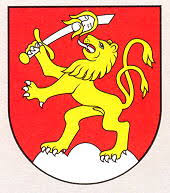 PRIESKUM TRHUZákazka s nízkou hodnotouPredmet zákazky:Multimodálny uzol v obci Pusté ÚľanyVerejné obstarávanie realizované postupom zadávania zákazky podľa § 117 zákona č. 343/2015 Z. z. o verejnom obstarávaní a o zmene a doplnení niektorých zákonov v znení neskorších predpisov V Pustých Úľanoch, dňa  15.02.2022        Ing. Henrich Čambál, starosta obceSúlad súťažných podkladov so zákonom č. 343/2015 Z. z. o verejnom obstarávaní a o zmene a doplnení niektorých zákonov v znení neskorších predpisov (ďalej len „zákon o verejnom obstarávaní“) potvrdzuje:V Pustých Úľanoch, dňa  15.02.2022                    Ing.Stanislav Rízek,                                                                                          osoba poverená administráciou procesu VOIdentifikácia verejného obstarávateľaNázov:                              Obec Pusté ÚľanyIČO: 			  00306134Sídlo:			  Hlavná 111/66, 92528 Pusté ÚľanyKrajina:		              Slovenská republika   Webové sídlo (internetová adresa): http:// www.pusteulany.skAdresa profilu:	             https://www.uvo.gov.sk/vyhladavanie-profilov/detail/4246Kontaktná osoba:              Ing. Stanislav Rízek Telefón:                             0911733111 E-mail:                               rizek@externeobstaravanie.sk Predmet zákazkyPredmetom zákazky je:  Multimodálny uzol v obci Pusté ÚľanyPredpokladaná hodnota zákazky je: 103 686,13,-  EUR bez DPH.Komplexnosť zákazky a rozdelenie zákazky na časti je nasledovné: požaduje sa ponuka na celý predmet zákazky - zákazka nie je rozdelená na časti     Spoločný slovník obstarávania (CPV): 
45.00.00.00-7 - Stavebné práce 2.5  Stručný opis predmetu zákazky a opis obstarávania: Predmetom zákazky je vybudovanie multimodálneho uzla v obci Pusté Úľany - dopravné plochy rozdelené podľa plánovaného využitia na účelové komunikácie samotného parkoviska, parkovacie státia, pešie komunikácie, spevnené plochy pre prístrešok autobusovej zastávky a prístrešku pre odkladanie bicyklov. Tiež je navrhnuté rozšírenie plochy pre vybudovanie samostatného zastávkového pruhu. Ďalšie návrhové prvky predstavuje novonavrhované verejné osvetlenie a vybudovanie nového oplotenia pozemku ŽSR.Podrobné vymedzenie predmetu zákazky tvorí prílohu č.2 Opis predmetu zákazky týchto súťažných podkladov a výkaz výmer, ktorý je súčasťou Súťažných podkladov. Výsledkom verejného obstarávania bude  zadanie zákazky na uskutočnenie stavebných prác.Predmet zákazky bude financovaný z nenávratných finančných príspevkov IROP a z rozpočtových prostriedkov verejného obstarávateľa. Miesto, termín a spôsob plneniaMiestom plnenia predmetu zákazky je: Miesto stavby sa nachádza v extraviláne obce Pusté Úľany. Stavba sa nachádza na p.č. 1255, 1257,1258, 743 a 738.Trvanie zmluvy alebo lehota na ukončenie plnenia je 3 mesiace. Uchádzači musia túto skutočnosť zohľadniť vo svojich ponukách.Predmet zákazky bude plnený spôsobom podľa obchodných podmienok uvedených v návrhu zmluvy v prílohe č. 3 týchto súťažných podkladov. Komunikácia medzi verejným obstarávateľom a uchádzačmi/záujemcamiV súlade s § 187 ods. 8 zákona o verejnom obstarávaní komunikácia a výmena informácií medzi verejným obstarávateľom a uchádzačmi/záujemcami sa bude uskutočňovať písomne prostredníctvom pošty, iného doručovateľa, e-mailom alebo faxom.Poskytovanie vysvetlení a ďalších informácií (ďalej len „informácie“) bude verejný obstarávateľ uverejňovať aj na svojej webovej stránke.Vysvetlenie informácií uvedených vo výzve na predkladanie ponúk alebo v súťažných podkladoch alebo v inej sprievodnej dokumentácii verejný obstarávateľ bezodkladne oznámi všetkým záujemcom za predpokladu, že o vysvetlenie sa požiada dostatočne vopred.V prípade potreby vysvetliť informácie uvedené vo výzve na predkladanie ponúk alebo v súťažných podkladoch alebo v inej sprievodnej dokumentácii, môže ktorýkoľvek zo záujemcov požiadať o ich vysvetlenie u zodpovednej osoby na adrese Externé obstarávanie s.r.o., Andreja Žarnova 7803/11C, 917 02 Trnava.  	Osoba zodpovedná za vysvetľovanie:  Ing. Stanislav Rízek, tel.: 0911 733 111, e-mail: Vyhotovenie ponukyPonuka musí byť vyhotovená v písomnej listinnej forme, ktorá zabezpečí trvalé zachytenie jej obsahu, t.j. musí byť vyhotovená písacím strojom alebo tlačiarenským zariadením výpočtovej techniky. Predložená ponuka musí byť podpísaná štatutárnym orgánom alebo členom štatutárneho ogánu alebo iným zástupcom uchádzača, ktorý je oprávnený konať v jeho mene v záväzkových vzťahoch.Doklady a iné dokumenty tvoriace ponuku, požadované vo výzve na predkladanie ponúk a v týchto súťažných podkladoch, musia byť v ponuke predložené ako originály alebo ich úradne overené kópie, pokiaľ nie je uvedené inak.Ponuky zostávajú platné počas lehoty viazanosti ponúk. Lehota viazanosti ponúk je stanovená do 31.12.2022.   Všetky náklady a výdavky spojené s prípravou a predložením ponuky znáša uchádzač bez finančného nároku voči verejnému obstarávateľovi bez ohľadu na výsledok verejného obstarávania.Podmienky účastiUchádzač musí spĺňať nasledujúce podmienky účasti:Podmienky účasti týkajúce sa osobného postavenia    
Uchádzač musí spĺňať podmienku účasti podľa § 32, ods.1, písm. e) – je oprávnený dodávať tovar, uskutočňovať stavebné práce alebo poskytovať službu. Uchádzač preukazuje splnenie tejto podmienky účasti predložením originálnych dokladov alebo ich úradne osvedčených kópií nasledovne: doloženým dokladom o oprávnení dodávať tovar, uskutočňovať stavebné práce alebo poskytovať službu, ktorý zodpovedá predmetu zákazky. Verejný obstarávateľ je oprávnený použiť údaje z informačných systémov verejnej správy podľa osobitného predpisu a preto uchádzač alebo záujemca nie je povinný predkladať doklady podľa § 32, ods. 1 písm. e).Uchádzač zároveň musí spĺňať podmienku účasti podľa § 32, ods.1, písm. f) – nemá uložený zákaz účasti vo verejnom obstarávaní potvrdený konečným rozhodnutím v SR alebo štáte sídla, miesta podnikania alebo obvyklého pobytu. Verejný obstarávateľ si túto skutočnosť overí nahliadnutím do Registra osôb zo zákazom, vedenom na https://www.uvo.gov.sk/vestnik-a-zoznam-registrov/zoznam-podnikatelov-a-suvisiace-registre/register-osob-so-zakazom-490.html.Uchádzač zapísaný do zoznamu hospodárskych subjektov vedeného Úradom pre verejné obstarávanie, podľa § 152 zákona o verejnom obstarávaní, môže doklady požadované podľa § 32 ods. 1 zákona o verejnom obstarávaní nahradiť predložením výpisu zo zoznamu hospodárskych subjektov. Verejný obstarávateľ je oprávnený použiť údaje z informačných systémov verejnej správy podľa osobitného predpisu a preto uchádzač alebo záujemca nie je povinný predkladať potvrdenie o zápise do zoznamu hospodárskych subjektov. Verejný obstarávateľ si túto skutočnosť overí na https://www.uvo.gov.sk/vestnik-a-zoznam-registrov/zoznam-podnikatelov-a-suvisiace-registre/zoznam-podnikatelov-45e.html.Ak uchádzač alebo záujemca má sídlo, miesto podnikania alebo obvyklý pobyt mimo územia Slovenskej republiky a štát jeho sídla, miesta podnikania alebo obvyklého pobytu nevydáva niektoré z uvedených dokladov alebo nevydáva ani rovnocenné doklady, možno ich nahradiť čestným vyhlásením podľa predpisov platných v štáte jeho sídla, miesta podnikania alebo obvyklého pobytu. Ak právo štátu uchádzača alebo záujemcu so sídlom, miestom podnikania alebo obvyklým pobytom mimo územia Slovenskej republiky neupravuje inštitút čestného vyhlásenia, môže ho nahradiť vyhlásením urobeným pred súdom, správnym orgánom, notárom, inou odbornou inštitúciou alebo obchodnou inštitúciou podľa predpisov platných v štáte sídla, miesta podnikania alebo obvyklého pobytu uchádzača alebo záujemcu. Podmienky účasti týkajúce sa finančného a ekonomického postavenia:Nepožaduje sa.  
Podmienky účasti týkajúce sa technickej alebo odbornej spôsobilosti:Nepožaduje sa.Ďalšie doklady a dokumenty:Skupina dodávateľov preukazuje splnenie podmienok účasti vo verejnom obstarávaní týkajúcich sa osobného postavenia za každého člena skupiny osobitne a splnenie podmienok účasti vo verejnom obstarávaní týkajúcich sa finančného a ekonomického postavenia a technickej spôsobilosti alebo odbornej spôsobilosti preukazuje spoločne. Oprávnenie dodávať tovar, uskutočňovať stavebné práce alebo poskytovať službu preukazuje člen skupiny len vo vzťahu k tej časti predmetu zákazky, ktorú má zabezpečovať.Splnenie podmienok účasti:Splnenie podmienok účasti môže uchádzač preukázať predložením Jednotného európskeho dokumentu (JED). Doporučujeme využiť možnosť vyplnenia JED priamo na portáli UVO: https://www.uvo.gov.sk/espd/Podrobný postup je uvedený v dokumente zverejnenom na webovom sídle úradu: www.uvo.gov.sk/extdoc/1445/JED-prirucka_ESPDKritériá na vyhodnocovanie ponúkPonuky sa budú vyhodnocovať na základe kritéria najnižšia cena.     Pravidlá pre uplatnenie a spôsob vyhodnotenia kritéria sú nasledujúce:  cena s DPH.Úspešným uchádzačom sa stane uchádzač, ktorý vo svojej ponuke predloží najnižšiu cenu za predmet zákazky v EUR s DPH. Ako druhý v poradí sa umiestni uchádzač, ktorý vo svojej ponuke predloží druhú najnižšiu cenu za predmet zákazky v EUR s DPH atď.  Obsah ponukyPonuka musí obsahovať:identifikačné údaje uchádzača obsahujúce informácie: obchodný názov; adresa sídla uchádzača alebo miesto podnikania alebo obvyklý pobyt; meno, priezvisko a funkcia štatutárneho zástupcu (štatutárnych zástupcov) uchádzača; IČO; DIČ; IČ DPH; bankové spojenie (názov, adresa a sídlo peňažného ústavu/banky); číslo bankového účtu; kontaktné telefónne číslo; číslo faxu; email.  doklady a dokumenty na preukázanie splnenia podmienok účasti (ekvivalentne JED)samostatný list „Návrh uchádzača na plnenie kritérií“, t.j. vyplnený a podpísaný formulár podľa prílohy č.2 týchto súťažných podkladov.Vyplnený a podpísaný návrh zmluvy podľa prílohy č. 3 týchto súťažných podkladov vrátane rozpočtu (nacenený výkaz výmer),  Spôsob určenia ceny Navrhovaná zmluvná cena bude uvedená v eurách (EUR). Ak je uchádzač platcom dane z pridanej hodnoty (ďalej len „DPH“), navrhovanú zmluvnú cenu uvedie v zložení: navrhovaná zmluvná cena bez  DPH, sadzba  DPH a výška  DPH, navrhovaná zmluvná cena vrátane  DPH.Ak uchádzač nie je platcom DPH, uvedie navrhovanú zmluvnú cenu celkom. Na skutočnosť, že nie je platcom DPH, uchádzač upozorní. Cena uchádzača, ktorý nie je platcom DPH, bude posudzovaná ako cena celkom.Uchádzačom navrhovaná cena musí zahŕňať všetky náklady spojené s plnením predmetu zákazky podľa prílohy č. 1 Opis predmetu zákazky týchto súťažných podkladov.Uchádzač uvedie navrhovanú zmluvnú cenu v členení podľa prílohy č. 2 Návrh na plnenie kritérií týchto súťažných podkladov.Uchádzač musí v cene predmetu zákazky uviesť pre každú požadovanú položku aj jednotkovú cenu. Celková cena je daná súčinom jednotkovej ceny a množstva uvedeného v zozname položiek. Položky (jednotlivé časti predmetu zákazky) uvedené v zozname položiek, pre ktoré uchádzač neuvedie jednotkovú cenu, budú považované za už zahrnuté v iných cenách. Označenie obalu ponukyNa obale ponuky musia byť uvedené nasledovné údaje:  názov a sídlo verejného obstarávateľa uvedené v týchto súťažných podkladoch,obchodné meno alebo názov, sídlo alebo miesto podnikania alebo obvyklý pobyt uchádzačaoznačenie heslom súťaže: „Multimodálny uzol Pusté Úľany“ označenie: „zákazka s nízkou hodnotou“, Miesto a lehota na predkladanie ponúkPonuky sa predkladajú doručením prostredníctvom pošty, iného doručovateľa alebo osobne na adrese: Externé obstarávanie s.r.o., Andreja Žarnova 7803/11C, 917 02 Trnava.Ponuky sa predkladajú v lehote na predkladanie ponúk. Lehota na predkladanie ponúk uplynie dňa 28.02.2022 o 10:00 hod.Ponuka predložená po uplynutí lehoty na predkladanie ponúk sa vráti uchádzačovi neotvorená. Otváranie, preskúmanie a vyhodnocovanie ponúk Otváranie ponúk je neverejné. Otváranie ponúk vykoná verejný obstarávateľ 28.02.2022 o 11:00 hod. na adrese: Externé obstarávanie s.r.o., Andreja Žarnova 7803/11C, 917 02 Trnava.Po otvorení ponúk budú vykonané všetky úkony, spočívajúce v kontrole ponúk z hľadiska splnenia požiadaviek na predmet zákazky a vyhodnotení splnenia podmienok účasti.Ponuky uchádzačov, ktoré nebudú vylúčené, budú vyhodnocované podľa stanovených kritérií na vyhodnocovanie ponúk. Výsledok vyhodnotenia ponúk a uzavretie zmluvyÚspešnému uchádzačovi verejný obstarávateľ oznámi, že jeho ponuka sa prijíma a neúspešnému uchádzačovi oznámi, že neuspel. Verejný obstarávateľ s úspešným uchádzačom uzavrie zmluvu.Úspešný uchádzač je povinný najneskôr v deň podpisu Zmluvy o dielo predložiť verejnému obstarávateľovi potvrdenie o zápise do Registra partnerov verejného sektora v prípade, ak hodnota zákazky presiahne sumu 100 000 € bez DPH. Verejný obstarávateľ nesmie uzavrieť zmluvu s uchádzačom, ak u neho existuje dôvod na vylúčenie podľa § 40 ods. 6 písm. f) ZVO (konflikt záujmov nemožno odstrániť inými účinnými opatreniami), ustanovenie § 11 ZVO (povinnosť zápisu do RPVS) tým nie je dotknuté.Príloha č. 1Opis predmetu zákazkyPredmetom zákazky je vybudovanie multimodálneho uzla v obci Pusté Úľany - dopravné plochy rozdelené podľa plánovaného využitia na účelové komunikácie samotného parkoviska, parkovacie státia, pešie komunikácie, spevnené plochy pre prístrešok autobusovej zastávky a prístrešku pre odkladanie bicyklov. Tiež je navrhnuté rozšírenie plochy pre vybudovanie samostatného zastávkového pruhu. Ďalšie návrhové prvky predstavuje novonavrhované verejné osvetlenie a vybudovanie nového oplotenia pozemku ŽSR.Podrobný popis predmetu zákazky je vo výkaze výmer, ktorý tvorí prílohu týchto súťažných podkladov. V prípade, ak vo výkaze výmer bude uvedený odkaz na konkrétne výrobky alebo výrobcov, môže uchádzač použiť ekvivalentné výrobky, ktoré majú rovnaké alebo lepšie technické parametre ako je požadované.Súťažné podklady v elektronickej podobe je možné si stiahnuť z nasledovného odkazu:https://ulozto.sk/file/RfFxZUEXiqmV/projektova-dokumentacia-zip#!ZGNjAmR2AQLmMQDjA2ExZQAuAQyxBIMgpJyMoR9SLzAKZwSwBD==heslo: UzolPUPríloha č. 2MULTIMODÁLNY UZOL V OBCI PUSTÉ ÚĽANYNávrh na plnenie kritériíV ........................., dňa ...............Podpisy:Príloha č. 3Súčasťou súťažnej ponuky je návrh Zmluvy o dielo v zmysle obchodného zákonníka, ktorý uchádzač doplní obchodnými údajmi v zmysle súťažných podkladov a výzvy záujemcom zverejnenej na internetovej stránke verejného obstarávateľa. Návrh zmluvy o dielo č. Článok I.Zmluvné strany1.1 ObjednávateľObchodné meno:           Obec Pusté ÚľanySídlo:                               Hlavná 111/66, 925 28 Pusté ÚľanyŠtatutárny zástupca:        Ing. Henrich Čambál, starostaBankové spojenie:           Všeobecná úverová banka, a.s.IBAN:                              SK19 0200 0000 0038 7739 1857 IČO:                                 00 306 134     DIČ:                                 2021006724 (ďalej len "objednávateľ")1.2 Zhotoviteľ:Obchodné meno:         Sídlo:                             Štatutárny zástupca:      Bankové spojenie          IBAN:                           IČO :                             DIČ :                             Reg. č. z Obchodného registra Tel.:                                (ďalej len "zhotoviteľ")uzatvárajú podľa § 536 a nasl. Obchodného zákonníka na základe výsledkov verejného obstarávania vyhláseného objednávateľom podľa zákona 343/2015 Z.z. o verejnom obstarávaní a o zmene a doplnení niektorých zákonov v platnom znení  túto Zmluvu o dielo ( ďalej len  „Zmluva“ ) za nasledovných podmienok. Článok IIPredmet zmluvy2.1	Zhotoviteľ sa zaväzuje, že za podmienok dohodnutých v tejto zmluve objednávateľovi dodá nasledovné dielo pre akciu:      „Multimodálny uzol v obci Pusté Úľany“	Predmetom zákazky je vybudovanie multimodálneho uzla v obci Pusté Úľany - dopravné plochy rozdelené podľa plánovaného využitia na účelové komunikácie samotného parkoviska, parkovacie státia, pešie komunikácie, spevnené plochy pre prístrešok autobusovej zastávky a prístrešku pre odkladanie bicyklov. Tiež je navrhnuté rozšírenie plochy pre vybudovanie samostatného zastávkového pruhu. Ďalšie návrhové prvky predstavuje novonavrhované verejné osvetlenie a vybudovanie nového oplotenia pozemku ŽSR..	Realizácia akcie bude uskutočnená podľa overeného projektu stavby a ohlásenia stavby vrátane:dodania príslušných atestov a certifikátov od zabudovaných materiálov a výrobkov,dodania dokladov o využití a zneškodnení všetkých odpadov, ktoré vzniknú pri realizácií na povolené skládky (evidenčné listy odpadov, kópia faktúry za uloženie odpadu, vážne lístky),dodania projektu skutočného realizovania stavby v počte 2 paré + digitálne vyhotovenie,doklady o výsledkoch predpísaných skúšok a meraní a o spôsobilosti prevádzkových zariadení na plynulú a bezpečnú prevádzku Zhotoviteľ sa zaväzuje zhotoviť dielo v rozsahu podľa schváleného projektu stavby, za podmienok dohodnutých v tejto Zmluve, a zhotovené dielo riadne a včas odovzdať objednávateľovi v zodpovedajúcej kvalite a v ponúknutej cene. Schválený projekt stavby bude zhotoviteľovi predložený pri podpise zmluvy2.3	 Zhotoviteľ vykoná samostatné, nezávislé posúdenie povahy a rozsahu rizík, ktoré podľa tejto zmluvy prevezme a získa informácie potrebné na plnenie svojich povinností podľa tejto zmluvy, vrátane:- informácií o povahe, umiestnení a stave staveniska; a- informácií o archeologických nálezoch, oblastiach archeologického alebo vedeckého záujmu, či záujmu ochrany prírody, miestnych podmienkach a zariadeniach a stave už existujúcich stavieb.2.4	 Skutočnosť, že objednávateľ vedel o akejkoľvek záležitosti alebo ju odsúhlasil, nevylučuje uplatnenie akýchkoľvek nárokov alebo podanie žalôb zo strany objednávateľa voči zhotoviteľovi, ktoré by inak objednávateľ v zmysle tejto zmluvy mal alebo mohol podať.2.5.		Zhotoviteľ sa zaväzuje zhotoviť dielo vo vlastnom mene a na vlastnú zodpovednosť.Článok III.Miesto plnenia3.1	Miesto stavby sa nachádza v extraviláne obce Pusté Úľany. Stavba sa nachádza na p.č. 1255, 1257,1258, 743 a 738..Článok IV.Cena diela4.1	Cena diela v celom rozsahu podľa článku II. tejto zmluvy je stanovená dohodou zmluvných strán v zmysle zákona NR SR č. 18/1996 Z .z. o cenách v znení neskorších predpisov. Cena je stanovená vrátane DPH. Dohodnutá cena diela je konečná.4.2	Cena za dielo je podrobne špecifikovaná v prílohe č.1 k tejto zmluve (výkaz výmer) a je výsledkom verejného obstarávania.Zhotoviteľ predložil cenu na základe podrobného oboznámenia sa s projektovou dokumentáciou, obhliadkou staveniska, preštudovaním projektovej dokumentácie, rozpočtu a výkazu výmer. 4.3	Dohodnutá cena diela je konečná a nemožno ju navyšovať. Zhotoviteľ nemá nárok na ďalšie úhrady za dielo a to ani za práce a dodávky naviac, pokiaľ tieto objednávateľ písomne neobjednal, ani v prípade zmeny kurzu EUR-a, vyššej moci (napr. počasia), havárií, pokút či chýb v cenovej ponuke zhotoviteľa či výkazu výmer, výmerách a prepočtoch na strane zhotoviteľa, iných zistení súvisiacich s cenou.	4.4	V prípade nutnosti úpravy ceny nad rámec ponúknutej ceny z dôvodu prác naviac o sumu, ktorá nevyhnutne mení sumu nákladov účelne vynaložených zhotoviteľom, ktoré zhotoviteľ hodnoverne preukáže a objednávateľ ich písomne objedná za práce spojené s dielom sa tieto budú riešiť samostatným obstarávaním v rokovacom konaní bez zverejnenia s víťazom súťaže (úspešným uchádzačom). Takúto zmenu ceny alebo práce naviac musí najprv objednávateľ písomne objednať, pričom plnenia naviac musia byť nad rámec zmluvy. Objednávateľ na takúto zmenu ceny diela musí byť bezodkladne písomne upozornený zhotoviteľom tak, aby objednávateľovi zbytočne nevznikali ďalšie náklady a aby bol dodržaný termín odovzdania diela. Neobjednané tovary, práce a služby, alebo vykonané bez objednávky objednávateľa, či nad rámec zmluvy objednávateľ neuhradí a zhotoviteľ na ich úhradu nemá nárok.Pre výpočet zmeny ceny bude zhotoviteľ používať ceny nasledovne:zmeny množstiev, výmer – v prípade úpravy množstva merných jednotiek, ak sa nemenia položky konštrukcií a prác. U položiek, na ktoré sú v prílohe č. 1 k tejto zmluve dohodnuté jednotkové ceny, sa tieto ceny uplatnia aj na zvyšné množstvá,pri doplnení nových položiek konštrukcií a prác, ktoré sa v prílohe č. 1 k tejto zmluve nevyskytujú, predloží zhotoviteľ jednotkové ceny na schválenie objednávateľovi,práce alebo konštrukcie dodané v menšom rozsahu ako vyplýva z prílohy č.1 k tejto zmluve budú odpočítané z ceny diela v nevykonanom rozsahu.4.5	V prípade, ak nastane nutnosť uplatniť čl. IV, ods. 4.4 tejto Zmluvy, sú zmluvné strany povinné postupovať v súlade s ustanoveniami § 18 zákona č. 343/2015 Z. z. o Verejnom obstarávaní a Všeobecným metodickým usmernením Úradu č. 5/2017.4.6  V cene za zhotovenie diela sú obsiahnuté všetky ostatné súvisiace náklady (napr. vybudovanie, prevádzku a vypratanie zariadenia staveniska, stráženie staveniska zhotoviteľom počas výstavby činnosti uvedené v čl. II. bod 2. 1 písm. a) až g) tejto zmluvy, úhradu spotrebovaných energií (voda, elektrická energia), vedľajšie rozpočtové náklady, kompletizačnú činnosť, atď.)4.7. 	Práce a dodávky, ktoré zhotoviteľ nevykoná, budú odčítané z ceny diela a nemôžu byť zhotoviteľom fakturované.4.8     Zhotoviteľ sa zaväzuje, že si nebude fakturovať náklady na stratné a zhotoviteľ je oprávnený fakturovať len skutočné náklady na presuny hmôt. Článok V.Čas plnenia 5.1	Realizácia predmetu zmluvy dohodnutého v rozsahu a obsahu čl. II tejto zmluvy sa uskutoční nasledovne:	Začiatok doby plnenia:	dňom odovzdania staveniska (dátum prevzatia bude určený dohodou oboch zmluvných strán)	Koniec doby plnenia:  	do 3 mesiacov odo dňa odovzdania staveniska.5.2		Ak zhotoviteľ pripraví dielo na odovzdanie pred časom plnenia dohodnutého v čl. V. bod 5.1 tejto zmluvy, objednávateľ sa zaväzuje toto dielo prevziať v ponúknutom termíne, bez nároku zhotoviteľa na finančné zvýhodnenie.5.3		Zmluvné strany sa dohodli, že zhotoviteľ nie je v omeškaní  po dobu, po ktorú nemohol plniť svoju povinnosť, súvisiacu s realizáciou predmetu plnenia tejto zmluvy, následkom okolností, vzniknutých na strane objednávateľa. V takomto prípade sa lehota predlžuje o dobu prerušenia prác zo strany objednávateľa. Takéto skutočnosti musia byť zapísané v stavebnom denníku a potvrdené zástupcami oboch zmluvných strán.5.4	Zhotoviteľ je povinný do 3 dní písomne informovať objednávateľa o vzniku akejkoľvek udalosti, ktorá má vplyv na realizáciu diela (napr. cenu diela, termíny, havárie, vyššia moc, a podobne). Článok VI.Zoznam zodpovedných osôb6.3	Zoznam osôb zodpovedných za riadenie stavebných prác pri realizácii predmetu tejto Zmluvy o dielo:	Za objednávateľa: 	  stavebný dozor           	................................................Za zhotoviteľa: 	           stavbyvedúci 		............................................Článok VII.Podmienky uskutočnenia prácSpolupôsobenie objednávateľa a zhotoviteľa, zodpovednosť za škodu, stavenisko, zabezpečenie ochrany staveniska a poistenie stavby, požiarne predpisy a predpisy BOZP7.1	Objednávateľ odovzdá zhotoviteľovi stavenisko bez právneho nároku tretích osôb spolu s východiskovými podkladmi k predmetu zmluvy podľa čl. II. bod 2.3 tejto zmluvy do 14 kalendárnych dní od nadobudnutia účinnosti tejto zmluvy a to vyhotovením záznamu o odovzdaní a prevzatí staveniska a zápisom do stavebného denníka.7.2	Objednávateľ odovzdá zhotoviteľovi súčasne so staveniskom:dokumentáciu stavby v 2 vyhotoveniach + 1x CD nosič,stavebné povolenie a dokladovú časť,7.3	Zhotoviteľ dňom prevzatia staveniska preberá na seba zodpovednosť so všetkými právami a povinnosťami zamestnávateľa podľa zákona a predpisov o BOZP a prípadnými dôsledkami podľa § 373 Obchodného zákonníka vyplývajúcimi z porušenia povinností osôb, ktoré budú v jeho mene a na jeho zodpovednosť pracovať v priestoroch staveniska a vyvíjať akúkoľvek činnosť podľa jeho pokynov, resp. pokynov stavbyvedúceho.7.4	Zhotoviteľ zodpovedá za škody počas realizácie diela svojou činnosťou alebo nečinnosťou. Zhotoviteľ zodpovedá za škody na majetku, zranenia alebo usmrtenia tretích osôb, ktoré môžu nastať počas vykonávania prác alebo ako ich dôsledok. Zhotoviteľ je povinný na vlastné náklady odstrániť všetky škody ním spôsobené. Zhotoviteľ je zodpovedný za všetky škody na predmete zmluvy spôsobené vlastným zavinením alebo zavinením jeho poddodávateľov počas ich pracovným postupov, ktoré vykonali za účelom plnenia záväzkov pri odstraňovaní vád a opravách počas záručnej lehoty. Zhotoviteľ zodpovedá za to, že dodané množstvo a kvalita vykonaných prác sa zhodujú s údajmi uvedenými v súpise prác a dodávok. Sankcie z dôvodu omeškania termínu odovzdania diela, či vád diela a nezrovnalostí vzniknutých na strane zhotoviteľa, ktoré by si uplatňovali orgány SR alebo EÚ znáša zhotoviteľ.7.5	Zhotoviteľ prevzaté stavenisko, ako svoje pracovisko a priestor, zabezpečí v súlade s príslušnými ustanoveniami § 43i zákona č. 50/1976 Zb. o územnom plánovaní a stavebnom poriadku (stavebný zákon) v znení neskorších predpisov.7.6	Zhotoviteľ je povinný dodržiavať podmienky dotknutých orgánov štátnej správy a dotknutých organizácií z rozhodnutí, vyjadrení a stanovísk spracovaných k projektovej dokumentácií stavby a stavebnom povolení. Za ich prípadné porušenie a vzniknutú škodu zodpovedá zhotoviteľ v plnom rozsahu.7.7	Zriadenie, prevádzkovanie, likvidácia,  vypratanie a vyčistenie zariadenia staveniska je zahrnuté v  cene diela. 7.8	Zhotoviteľ uhradí počas výstavby všetky náklady na energie na stavbe vrátane zabezpečenia ich dočasných prípojov a certifikovaných meračov. 7.9	Umiestnenie a udržiavanie dopravných značiek v súvislosti s priebehom prác v súlade s predpismi o pozemných komunikáciách zabezpečí a uhradí zhotoviteľ.7.10	Zhotoviteľ zabezpečí, že stavbyvedúci alebo jeho určený zástupca sa denne bude zdržiavať na stavbe po celú dobu realizácie diela. Zhotoviteľ výmenu stavbyvedúceho musí písomne oznámiť objednávateľovi. Zhotoviteľ je povinný kedykoľvek na žiadosť objednávateľa vymeniť osobu stavbyvedúceho najneskôr do 5 dní, ak má objednávateľ k činnosti stavbyvedúceho výhrady.7.11	Zhotoviteľ nesmie dielo ako celok odovzdať na zhotovenie inému podnikateľskému subjektu.7.12	Zhotoviteľ je povinný dňom prebratia staveniska viesť stavebný denník, do ktorého bude zapisovať všetky skutočnosti rozhodujúce pre zhotovenie diela. Ďalej je povinný v denných záznamoch zapisovať údaje o časovom postupe prác, ich akosti, údaje o počte zamestnancov, počte mechanizmov a množstve realizovaných druhov prác. Povinnosť viesť stavebný denník končí protokolárnym odovzdaním a prevzatím diela.7.13	Stavbyvedúci dozerá na celý priebeh výstavby, dohliada na odborné a včasné vyhotovenie diela podľa tejto zmluvy, zodpovedá za vedenie stavebného denníka a plní ďalšie úlohy, ktorými ho poverí zhotoviteľ.7.14	Zápisy do stavebného denníka čitateľne zapisuje a podpisuje stavbyvedúci vždy v ten deň, kedy boli práce vykonané alebo keď nastanú okolnosti, brániace ich výkonu, resp. je potrebné riešiť ďalší postup prác. Všetky strany stavebného denníka musia byť očíslované. Medzi jednotlivými záznamami nesmú byť vynechané voľné miesta. Okrem stavbyvedúceho môže do stavebného denníka vykonávať potrebné záznamy iba objednávateľ, stavebný dozor, spracovateľ projektovej dokumentácie alebo príslušné orgány štátnej správy. Stavebný denník sa musí počas realizácie diela neustále nachádzať na stavbe a musí byť prístupný oprávneným osobám uvedených v tomto bode tejto zmluvy.7.15	Zhotoviteľ je povinný použiť pre zhotovenie diela len výrobky, ktoré majú také vlastnosti, aby na dobu predpokladanej existencie stavby bola pri bežnej údržbe zaručená požadovaná mechanická pevnosť a stabilita stavby, požiarna bezpečnosť, hygienické požiadavky, ochrana zdravia a životného prostredia a bezpečnosť pri užívaní stavby.7.16	V prípade preukázateľného nedodržiavania prác v súlade s projektovou dokumentáciou a technologických postupov pri zabudovaní materiálov a spracovaní stavebných hmôt má na základe návrhu stavebného dozoru objednávateľa právo na zastavenie stavebných prác; v takomto prípade sa nepostupuje podľa čl. V. bod 5.4 tejto zmluvy nakoľko sa nejedná o prípad omeškania na strane objednávateľa a dohodnutá lehota na koniec doby plnenia sa nepredlžuje. Za preukázateľné sa považuje konanie vtedy, ak je zapísané v stavebnom denníku a zhotoviteľ bol na takéto konanie upozornený. Práce, prípadne materiály, ktoré vykazujú už v priebehu realizácie nedostatky alebo sú v rozpore s STN musí zhotoviteľ na vlastné náklady nahradiť bezchybnými certifikovanými materiálmi a opakovanými prácami. Zhotoviteľ zároveň splnomocňuje objednávateľa na kontrolu akosti a množstva dodávaných materiálov u  dodávateľov zhotoviteľa.7.17	Objednávateľ, resp. stavebný dozor objednávateľa je povinný sledovať obsah stavebného denníka a vyjadrovať sa k zápisom zhotoviteľa. Ak objednávateľ, resp. stavebný dozor objednávateľa so záznamom zhotoviteľa nesúhlasí, je povinný sa k zápisu vyjadriť do 3 pracovných dní. V opačnom prípade sa predpokladá, že s jeho zápisom súhlasí. To isté platí aj pre námietky voči zápisom objednávateľa, resp. stavebného dozoru.7.18	Zhotoviteľ je povinný vyzvať objednávateľa na kontrolu častí diela, ktoré budú ďalším postupom prác zakryté alebo sa stanú neprístupnými, a to písomne v stavebnom denníku. Ak zhotoviteľ nesplní uvedenú povinnosť, je povinný umožniť objednávateľovi vykonanie dodatočnej kontroly a znášať náklady s tým spojené. Objednávateľ je povinný tieto práce, pokiaľ sú prevedené riadne, v súlade s projektovou dokumentáciou a podľa všetkých platných noriem, potvrdiť zápisom v stavebnom denníku.  V prípade, ak sa objednávateľ nedostavil na kontrolu, na ktorú bol riadne pozvaný, predmetné práce sa považujú za odkontrolované a prevzaté. Zhotoviteľ v takomto prípade môže pokračovať v realizácii diela. Ak účasť na kontrole objednávateľovi znemožní prekážka, ktorú nemohol odstrániť, môže bez zbytočného odkladu požadovať vykonanie dodatočnej kontroly. 7.19	Zhotoviteľ je povinný zápisom v stavebnom denníku aspoň 3 pracovné dni vopred vyzvať objednávateľa na účasť pri vykonávaní skúšok v súlade s projektom stavby, TP a STN. Ak sa objednávateľ nedostaví v stanovenom termíne, je zhotoviteľ oprávnený vykonať skúšky bez jeho účasti a doklady o skúškach odovzdať bezodkladne objednávateľovi. Zhotoviteľ je povinný v spolupráci s objednávateľom viesť podrobný technický záznam o vykonaných skúškach.7.20	Všetky zmeny je zhotoviteľ povinný zdôvodniť zápisom do stavebného denníka. Zmeny materiálov musia byť odsúhlasené objednávateľom a projektantom (statikom) a nesmú mať vplyv na kvalitu diela. 7.21	Zhotoviteľ preberá v plnom rozsahu zodpovednosť za vlastné riadenie postupu prác, za bezpečnosť a ochranu zdravia vlastných pracovníkov i pracovníkov subdodávateľov a ostatných ním pozvaných osôb na stavbu, počas celého jej priebehu, ako i za sledovanie a dodržiavanie predpisov bezpečnosti práce a ochrany zdravia pri práci, ako aj platných požiarnych predpisov. Zhotoviteľ je povinný zabezpečiť vybavenie protokolárne prevzatých stavenísk bezpečnostným značením v zmysle Nariadenia vlády SR č. 387/2006 Z. z. o požiadavkách na bezpečnostné zdravotné označenie pri práci a Nariadenia vlády č. 396/2006 Z. z. Zhotoviteľ je povinný dodržiavať všetky predpisy, normy, vyhlášky a zákony týkajúce sa BOZP. Zhotoviteľ sa zaväzuje, že jeho pracovníci a aj pracovníci jeho subdodávateľov budú nosiť ochranné pracovné pomôcky v súlade s predpismi BOZP.7.22	Zhotoviteľ je povinný plniť ohlasovaciu povinnosť v prípade vzniku mimoriadnych udalostí (úrazy, požiare, havárie a pod.) voči príslušným štátnym orgánom a vznik takejto udalosti oznámiť neodkladne aj objednávateľovi za účelom objektívneho vyšetrenia a prijatia preventívnych opatrení.7.23	Kontrolné dni zvoláva a organizuje objednávateľ. Prijaté opatrenia na kontrolných dňoch sa stávajú pokynmi pre realizáciu. Účasť zhotoviteľa, resp. stavbyvedúceho na kontrolných dňoch je povinná. Objednávateľ minimálne 5 pracovných dni vopred písomne oznámi zhotoviteľovi presný termín konania kontrolného dňa.	7.24	Záznamy v stavebnom denníku, ktoré majú vplyv na rozsah stavebných prác, cenu diela, čas plnenia, budú slúžiť ako podklad pre fakturáciu.7.25	Zhotoviteľ zodpovedá za čistotu a poriadok na stavbe, zaväzuje sa bezodkladne odstraňovať všetok odpad a nečistoty, ktoré sú výsledkom jeho činnosti. Zhotoviteľ je povinný odstraňovať všetky znečistenia a poškodenia majetku, životného prostredia, či komunikácií, ku ktorým dôjde jeho činnosťou. Na neplnenie uvedených povinností upozorní objednávateľ zhotoviteľa zápisom do stavebného denníka. Zhotoviteľ je povinný vykonať nápravu do 3 pracovných dní od zápisu v stavebnom denníku.7.26	Zhotoviteľ bez zbytočného odkladu písomne upozorní objednávateľa na nevhodné pokyny, ktoré mu objednávateľ dal na vyhotovenie diela. 7.27	Nebezpečenstvo škody na diele, ako aj na veciach a materiáloch, potrebných na zhotovenie diela, znáša zhotoviteľ až do času protokolárneho prevzatia diela objednávateľom.7.28	Zhotoviteľ zodpovedá za bezpečnosť práce, ochranu zdravia zamestnancov, bezpečnosť technických zariadení pri stavebných prácach, za dodržiavanie všeobecne záväzných právnych predpisov, TP a STN, týkajúcich sa činností pri vykonávaní diela a ochrany životného prostredia. Pokiaľ porušením tejto povinnosti zhotoviteľa vznikne škoda v súvislosti s plnením predmetu diela, náklady spojené s odstránením tejto škody znáša zhotoviteľ. 7.29	Zhotoviteľ splní svoju povinnosť vykonať dielo, ktoré je predmetom tejto zmluvy, jeho riadnym dokončením v stanovenom termíne, bez vád a nedorobkov, po odstránení alebo vysporiadaní prípadných škôd, vyrovnaním záväzkov voči objednávateľovi (napr. energie, miestne dane a poplatky) a splnení ostatných podmienok zmluvy. Podmienkou odovzdania a prevzatia diela je úspešné vykonanie všetkých skúšok, predpísaných osobitnými predpismi, záväznými normami a projektovou dokumentáciou ako aj odstránenie všetkých prípadných vád a nedostatkov alebo spôsobených škôd. Dielo sa bude odovzdávať ako celok.7.30	Zhotoviteľ je povinný pred začatím preberacieho konania písomne oznámiť objednávateľovi najneskôr 7 pracovných dní vopred pripravenosť diela k odovzdaniu. Na základe tohto oznámenia dohodne objednávateľ so zhotoviteľom časový postup preberacieho konania.7.31	Zmluvné strany sa dohodli, že pre odovzdanie predmetu zmluvy uvedeného v čl II. bod 2.1 tejto zmluvy platí: zmluvné strany vyhotovia protokol o odovzdaní a prevzatí predmetu zmluvy podpísaný oprávnenými osobami (štatutármi) ako aj osobami oprávnenými konať vo veciach technických. Protokol bude obsahovať najmä základné údaje dokončeného diela, súpis zistených drobných vád a nedorobkov (ak sa takéto vyskytnú), dohodu o opatreniach a lehotách na ich odstránenie, prípadne dohodu o iných právach zo zodpovednosti za vady. Nedorobkom sa rozumie nedokončená práca oproti projektu;ak objednávateľ odmietne podpísať protokol o odovzdaní a prevzatí predmetu zmluvy, spíšu zmluvné strany zápis, v ktorom uvedú svoje stanoviská a ich odôvodnenie;drobné odchýlky od projektovej dokumentácie, ktoré nemenia prijaté riešenie, ani nezvyšujú cenu prác, nie sú vadami, ak boli dohodnuté aspoň súhlasným zápisom projektanta a objednávateľa v stavebnom denníku. Tieto odchýlky je zhotoviteľ povinný vyznačiť v projektovej dokumentácii skutočného vyhotovenia;7.32	Zhotoviteľ je povinný najneskôr 3 dni pred začatím preberania diela odovzdať objednávateľovi v 2 vyhotoveniach: projektovú dokumentáciu skutočného vyhotovenia so zakreslením všetkých zmien podľa skutočného stavu vykonaných prác, súpis vykonaných prác a dodávok, zoznam strojov, zariadení, ktoré sú súčasťou dodávky, ich pasporty a návody na obsluhu a údržbu v slovenskom jazyku, resp. v inom jazyku ale s prekladom do slovenského jazyka,zápisnice a osvedčenia o vykonaných skúškach použitých materiálov,certifikáty, doklady o zhode, atesty a inú povinnú dokumentáciu k použitým materiálom,zápisnice o preverení prác a konštrukcií v priebehu zakrytých prác,zápisnice o individuálnom a komplexnom vyskúšaní zmontovaných zariadení,doklady o vykonaných funkčných skúškach,východiskové revízne správy,potvrdenia o likvidácií odpadovBez týchto náležitostí objednávateľ k preberaciemu konaniu nepristúpi a zhotoviteľ dielo nemôže odovzdať.7.33	Na odovzdávacom - preberacom konaní sa preverí, či je záväzok zhotoviteľa splnený tak, ako je stanovené v predmete zmluvy, prevedie sa fyzická kontrola vykonaného diela, jeho súčasti a príslušenstva, overia sa revízne správy, atesty a komplexné skúšky technologického zariadenia stavby, jeho kvalitatívne a kvantitatívne parametre, súlad s projektovou dokumentáciou a rozpočtom.7.34	Zhotoviteľ je povinný po odovzdaní diela usporiadať stroje, zariadenia a zvyšný materiál na stavenisku tak, aby dielo mohlo byť riadne užívané, pričom stavenisko je povinný vypratať a upratať do 10 dní odo dňa odovzdania a prevzatia diela.7.35  V prípade zmeny subdodávateľa počas trvania zmluvy medzi objednávateľom a zhotoviteľom je povinný zhotoviteľ najneskôr 7 dní pred dňom, v ktorom má zmena subdodávateľa nastať oznámiť verejnému obstarávateľovi zmenu subdodávateľa a v tomto oznámení uviesť min. nasledovné: podiel zákazky, ktorý má v úmysle zadať subdodávateľovi, navrhovaného subdodávateľa a predmety subdodávok a čestné vyhlásenie, že subdodávateľ spĺňa alebo najneskôr v čase plnenia bude spĺňať podmienky podľa § 32 ods. 1 zákona č. 343/2015 Z. z. o verejnom obstarávaní a o zmene a doplnení niektorých zákonov v znení neskorších predpisov a nesmú u neho existovať dôvody na vylúčenie podľa § 40 ods. 6 písm. a) až h) a ods.7. Oprávnenie dodávať tovar, uskutočňovať stavebné práce alebo poskytovať službu sa preukazuje vo vzťahu k tej časti predmetu zákazky alebo koncesie, ktorý má subdodávateľ plniť. Platí teda to, že subdodávateľ, ktorého sa týka návrh na zmenu, musí spĺňať uvedené podmienky, čo si v prípade pochybností môže overiť objednávateľ sám vyžiadaním si potrebných dokladov. V prípade porušenia ktorejkoľvek z povinností týkajúcej sa subdodávateľov alebo ich zmeny má objednávateľ právo odstúpiť od zmluvy a má nárok na zmluvnú pokutu vo výške 5% z ceny predmetu zákazky za každé porušenie ktorejkoľvek z vyššie uvedených povinností a to aj opakovane.Článok VIII.Platobné podmienky8.1	Vykonané práce podľa čl. II. bod 2.1 tejto zmluvy bude zhotoviteľ faktúrovať postupne za každý ukončený kalendárny mesiac na základe súpisu vykonaných prác odsúhlaseného a potvrdeného stavebným dozorom objednávateľa, v ktorom je potrebné presne dodržať terminológiu podľa projektovej dokumentácie (názov stavby, označenie stavebnej časti, atď.). Zhotoviteľ je povinný predložiť súpis vykonaných prác na odsúhlasenie stavebnému dozorovi objednávateľa najneskôr 10 pracovných dní pred požiadavkou na ich odsúhlasenie. Stavebný dozor objednávateľa je povinný potvrdiť súpis vykonaných prác najneskôr do 10 pracovných dní od jeho obdržania. V prípade, ak súpis vykonaných prác obsahuje chyby, stavebný dozor objednávateľa ho s presným definovaním chýb resp. nedostatkov vráti zhotoviteľovi na prepracovanie. Ak stavebný dozor objednávateľa do 10 pracovných dní od obdržania súpisu vykonaných prác neoznámi zhotoviteľovi pripomienky, má sa za to, že s predloženým súpisom vykonaných prác súhlasí. Na základe odsúhlaseného a potvrdeného súpisu vykonaných prác môže zhotoviteľ vystaviť faktúru.8.2 	Faktúra aj so všetkými prílohami bude zhotoviteľom predložená objednávateľovi v originálnych vyhotoveniach v počte 5 ks. Neoddeliteľnou prílohou k vystavenej faktúre je elektronická a tlačená verzia súpisu skutočne vykonaných prác v rozsahu: krycí list, rekapitulácia a položkovitý súpis vykonaných prác a neoddeliteľnou prílohou je aj CD nosič, na ktorom je podrobná fotodokumentácia preukazujúca zrealizovanie všetkých fakturovaných prác, dodávok a materiálov, ktoré sú v súlade s položkami schváleného rozpočtu. Z fotodokumentácie musí byť zrejmé:typ výrobkov alebo materiálov,ak ide o zabudované materiály, tak jeho spôsob a zabudovanie do diela.8.3	Faktúra vystavená zhotoviteľom musí obsahovať všetky náležitosti daňového dokladu v súlade s platnou právnou úpravou SR, požadované prílohy podľa bodov 7.33, 8.2 a 8.3 tejto zmluvy. Objednávateľ vykoná odsúhlasenie faktúry, resp. ju vráti na prepracovanie alebo doplnenie zhotoviteľovi s pripomienkami brániacimi v úhrade faktúry. V takomto prípade sa preruší lehota splatnosti a nová lehota splatnosti pre objednávateľa začne plynúť dňom doručenia opravenej alebo doplnenej faktúry objednávateľovi.8.4	Lehota splatnosti faktúr bola vzájomne dohodnutá na 14 dní odo dňa doručenia faktúry objednávateľovi.Článok IX.Zodpovednosť za vady a záruky9.1	Zhotoviteľ zodpovedá za to, že predmet tejto zmluvy bude zhotovený v súlade so záväzkami tejto zmluvy, podľa overenej projektovej dokumentácie, podľa technických noriem a predpisov SR, podľa technických a technologických listov stavebných výrobkov a všeobecne záväzných právnych predpisov platných v čase realizácie. Zhotoviteľ zodpovedá za to, že dielo bude riadne dokončené a spôsobilé užívania objednávateľom v súlade s príslušnými ustanoveniami § 13 zákona č. 124/2006 Z. z. o bezpečnosti             a ochrane zdravia pri práci a o zmene a doplnení niektorých zákonov v znení neskorších predpisov (ďalej len „zákon o BOZP“)9.2	Zhotoviteľ zodpovedá za vady, ktoré predmet má v čase jeho odovzdania objednávateľovi. Za vady, ktoré sa prejavili po odovzdaní diela, zodpovedá zhotoviteľ iba vtedy, ak boli spôsobené porušením jeho povinností.9.3	Záručná doba je dohodnutá na dobu 60 mesiacov, ktorá sa vzťahuje na riadne dokončené dielo a začína plynúť dňom odovzdania a prevzatia diela objednávateľom. Na stroje a zariadenia, ktoré majú záručný list vydaný výrobcom, sa záruka riadi týmto záručným listom.9.4.	Záruka sa vzťahuje na dielo za predpokladu riadnej starostlivosti a údržby diela objednávateľom. Záruka sa nevzťahuje na závady spôsobené neodborným zásahom, mechanickým poškodením užívateľa, bežným opotrebením a násilného poškodenia diela, resp. poškodenia živelnou pohromou, okrem prípadov ak bude preukázané že k poškodeniu došlo, alebo k nemu došlo vo väčšom rozsahu, v dôsledku nekvalitne vykonaného diela.9.5	Zmluvné strany sa dohodli, že zhotoviteľ má povinnosť bezplatne a bezodkladne odstrániť vady diela najneskôr v lehote uvedenej v čl. IX. bod 9.7 tejto zmluvy.9.6	Objednávateľ je povinný písomne oznámiť vady diela bez zbytočného odkladu po tom, čo ich zistil.9.7	Zhotoviteľ sa zaväzuje do 3 pracovných dní po uplatnení oprávnenej reklamácie, predložiť objednávateľovi návrh na odstránenie vady a v prípade, že objednávateľ s týmto návrhom súhlasí, je zhotoviteľ povinný začať s odstraňovaním prípadných vád diela reklamovaných objednávateľom do 5 dní odo dňa obdržania reklamácie. Ak nedôjde k obojstranne podpísanej dohode o iných termínoch, je zhotoviteľ povinný odstrániť vady diela do 30 dní od prevzatia reklamácie. 9.8	Zhotoviteľ zodpovedá za vady diela zistené po čase uvedenom v čl. IX. bod 9.3 tejto zmluvy, ak vady boli spôsobené porušením povinností zo strany zhotoviteľa. Zhotoviteľ odstráni tieto vady na vlastné náklady.9.9	Vady diela, ktoré sú zjavné už pri odovzdaní a preberaní diela je povinný objednávateľ uviesť v zápise o odovzdaní a prebratí diela.9.10	Objednávateľ je povinný umožniť zhotoviteľovi prístup do priestorov, kde sa majú záručné vady odstraňovať.9.11	Zhotoviteľ nezodpovedá za vady diela, ktoré boli spôsobené porušením povinností zo strany objednávateľa.Článok X.Odstúpenie od zmluvy10.1	Od zmluvy možno odstúpiť v prípadoch, ktoré stanovuje Zmluva a § nasl. Obchodného zákonníka, prípadne ak nastane skutočnosť podľa § 19 zákona č. 343/2015 Z. z. o Verejnom obstarávaní.10.2	Zmluvné strany sa dohodli, že odstúpenie od zmluvy nemôže byť obmedzené na určitú časť zmluvných prác a dodávok.10.3	Zmluvné strany sa dohodli, že od tejto zmluvy je možné odstúpiť ak sa plnenie podstatnej zmluvnej povinnosti stalo pre niektorú zo zmluvných strán nemožným.10.4	Zmluvné strany sa dohodli na písomnej forme odstúpenia od zmluvy a písomnej forme uplatnenia všetkých nárokov voči druhej strane.10.5	Objednávateľ môže odstúpiť od zmluvy v prípade podstatného porušenia zmluvy zo strany zhotoviteľa, za čo sa považujú najmä tieto skutočnosti:ak zhotoviteľ v rozpore s ustanoveniami Zmluvy zastavil realizáciu diela alebo inak prejavil svoj úmysel nepokračovať v plnení záväzkov vyplývajúcich z tejto zmluvy,ak zhotoviteľ bude preukázateľne realizovať dielo v rozpore s dohodnutými podmienkami v tejto zmluve, ak sa vyskytnú  vady v plnení, na ktoré bol zhotoviteľ písomne upozornený a ktoré napriek tomu neodstránil v primeranej lehote poskytnutej objednávateľom.Článok XII. Náhrada škody, právne vzťahy a dôsledky neplnenia zmluvy, vyššia moc11.1	V prípade, že jedna zo zmluvných strán neoprávnene preruší alebo zastaví práce, prípadne príde k prerušeniu alebo zastaveniu prác z jej viny, zaväzuje sa druhej strane zaplatiť všetky preukázané náklady, ktoré jej v súvislosti s prerušením alebo zastavením vznikli. Vecný rozsah rozpracovanosti nákladov ako aj finančné ohodnotenie bude odsúhlasené komisionálne štatutárnymi zástupcami oboch zmluvných strán.11.2	Každá zo zmluvných strán má nárok na náhradu škody, vzniknutej v dôsledku porušenia záväzku druhou zmluvnou stranou, a to v zmysle § nasl. Obchodného zákonníka. Jej výška bude vzájomne prerokovaná. Za škodu sa považuje aj sankcia za nezrovnalosť či sankcia súvisiaca s nedodržaním termínu odovzdania diela náväzne na body 7.5 a 10.1 tejto zmluvy.11.3	Objednávateľ má právo odstúpiť' od tejto zmluvy úplne alebo čiastočne ak napriek prepracovaniu alebo nápravným opatreniam dodávateľa sú dodávky a práce alebo ich časti vadné v takom rozsahu, že ďalšie plnenie Zmluvy nie je pre objednávateľa prijateľné. 11.4	Zhotoviteľ je povinný dbať na dodržiavanie pracovnej disciplíny, opatrení bezpečnosti a ochrane zdravia pri práci a požiarnej ochrany svojich zamestnancov a zamestnancov             svojich subdodávateľov (osobitne zákazu požívania alkoholu a omamných látok) a dodržiavať všetky zmluvné podmienky. V prípade, ak objednávateľ zistí, že zamestnanci zhotoviteľa, resp. jeho subdodávateľa závažne porušujú pracovnú disciplínu, zásady bezpečnosti práce a ochrany zdravia a požiarnej ochrany, podmienky nakladania s odpadmi, respektíve iné písomne dohodnuté podmienky, môže objednávateľ odstúpiť od zmluvy.11.5.	V prípade výskytu vyššej moci (živelné pohromy, zemetrasenie, vojna) nie je neplnenie predmetu zmluvy sankcionované a po dobu trvania vyššej moci neplynie doba výstavby.Článok XIII. Spoločné a záverečné ustanovenia12.1	Táto zmluva sa riadi právnym poriadkom Slovenskej republiky. Práva a povinnosti zmluvných strán vyplývajúcich z tejto zmluvy sa riadia ustanoveniami tejto zmluvy. Práva a povinnosti zmluvných strán touto zmluvou neupravené sa riadia ustanoveniami Obchodného zákonníka a podporne ustanoveniami Občianskeho zákonníka v znení ich zmien a doplnkov.12.2	Všetky spory, vyplývajúce z plnenia tejto zmluvy, budú zmluvné strany riešiť predovšetkým dohodou a vzájomným rokovaním.  V prípade, ak k  dohode nedôjde, bude spor predložený k rozhodnutiu  slovenského súdu v zmysle príslušných ustanovení Občianskeho súdneho poriadku.12.3 	Táto zmluva sa vyhotovuje v 2 rovnopisoch.12.5	Zmluva podlieha zverejneniu v zmysle zákona č.211/2000 Z.z. o slobodnom prístupe k informáciám v platnom znení.12.6	Zmluva nadobudne platnosť dňom podpisu oboma zmluvnými stranami. Zmluva nadobúda účinnosť po splnení odkladacej podmienky, ktorá spočíva v tom že, dôjde k schváleniu procesu verejného obstarávania. V prípade neschválenia procesu verejného obstarávania poskytovateľom nenávratného finančného príspevku si Objednávateľ vyhradzuje právo využiť inštitút odkladacej podmienky a následne zmluvu anulovať.12.7 Akékoľvek zmeny tejto zmluvy je možné robiť výhradne len formou písomného a očíslovaného dodatku podpísaného oboma zmluvnými stranami. Objednávateľ si vyhradzuje právo dodatky k tejto zmluve viažuce sa na cenu diela podľa tejto zmluvy neakceptovať.12.8  Zhotoviteľ je povinný strpieť výkon kontroly/auditu/overovania súvisiaceho s dodávaným  tovarom, prácami a službami kedykoľvek počas platnosti a účinnosti Zmluvy o poskytnutí NFP, a to oprávnenými osobami a poskytnúť im všetku potrebnú súčinnosť. Oprávnené     osoby na výkon kontroly/auditu/overovania sú najmä:Poskytovateľ a ním poverené osoby,Útvar následnej finančnej kontroly a nimi poverené osoby,Najvyšší kontrolný úrad SR, príslušná Správa finančnej kontroly, Certifikačný orgán a nimi poverené osoby,Orgán auditu, jeho spolupracujúce orgány a nimi poverené osoby,Osoby prizvané orgánmi v súlade s príslušnými právnymi predpismi SR a ES.12.9	Zmluvné strany vyhlasujú, že si zmluvu prečítali, zmluvu uzavreli slobodne, vážne určito a zrozumiteľne. Súčasťou tejto Zmluvy jepríloha č.1: Ponukový rozpočet – ocenený výkaz výmer,príloha č. 2: Zoznam subdodávateľovV Pustých Úľanoch, dňa ............................... 	V Pustých Úľanoch, dňa ........................................................... 	 ...........................................Za objednávateľa 	Za zhotoviteľaUchádzač / skupina dodávateľovKritérium na vyhodnotenie ponúk1.Najnižšia cena1.Najnižšia cenaJe uchádzač platiteľom DPH?ÁNONIEHodnota kritériíHodnota kritériíPonúkaná cena za celý rozsah predmetu zákazky v € s DPHP.čČasť stavbyCena v EUR bez DPHDPH Cena v EUR s DPH 1Stavebné práceSpoluSpolu